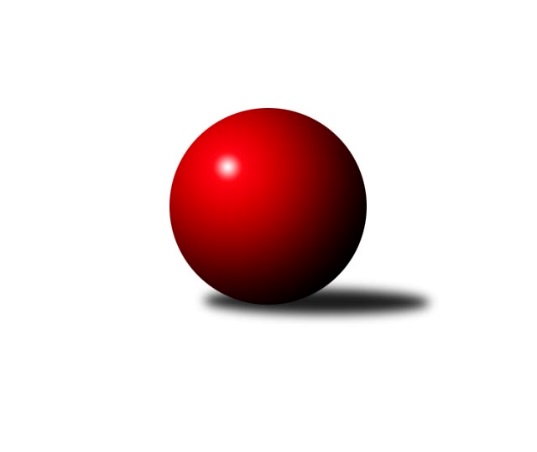 Č.7Ročník 2019/2020	12.5.2024 Krajský přebor OL 2019/2020Statistika 7. kolaTabulka družstev:		družstvo	záp	výh	rem	proh	skore	sety	průměr	body	plné	dorážka	chyby	1.	TJ Břidličná ˝A˝	8	6	2	0	47.5 : 16.5 	(55.0 : 41.0)	2495	14	1739	756	41.4	2.	TJ Horní Benešov ˝C˝	7	5	0	2	33.5 : 22.5 	(46.5 : 37.5)	2507	10	1751	756	40.9	3.	KK Šumperk B	7	4	1	2	34.0 : 22.0 	(52.0 : 32.0)	2543	9	1768	775	33.9	4.	KK Jiskra Rýmařov ˝B˝	7	3	2	2	32.0 : 24.0 	(47.0 : 37.0)	2507	8	1743	764	44.9	5.	KK Zábřeh  ˝C˝	7	2	3	2	29.0 : 27.0 	(42.5 : 41.5)	2555	7	1782	773	40.7	6.	TJ Pozemstav Prostějov	7	3	1	3	26.5 : 29.5 	(44.0 : 40.0)	2547	7	1786	761	44.3	7.	KS Moravský Beroun	8	3	1	4	32.0 : 32.0 	(51.5 : 44.5)	2503	7	1740	763	43	8.	Spartak Přerov ˝C˝	7	3	0	4	27.5 : 28.5 	(43.0 : 41.0)	2420	6	1684	736	51.6	9.	Sokol Přemyslovice ˝B˝	7	3	0	4	22.5 : 33.5 	(38.0 : 46.0)	2487	6	1725	762	43.4	10.	KK PEPINO Bruntál	7	3	0	4	21.5 : 34.5 	(36.5 : 47.5)	2449	6	1718	731	55.6	11.	SKK Jeseník ˝B˝	7	2	0	5	22.0 : 34.0 	(33.0 : 51.0)	2410	4	1691	718	49	12.	TJ Tatran Litovel	7	1	0	6	16.0 : 40.0 	(27.0 : 57.0)	2339	2	1655	684	57.9Tabulka doma:		družstvo	záp	výh	rem	proh	skore	sety	průměr	body	maximum	minimum	1.	TJ Břidličná ˝A˝	4	4	0	0	28.0 : 4.0 	(31.0 : 17.0)	2422	8	2502	2388	2.	KK Šumperk B	4	4	0	0	25.0 : 7.0 	(36.0 : 12.0)	2668	8	2761	2619	3.	TJ Horní Benešov ˝C˝	4	4	0	0	22.5 : 9.5 	(30.5 : 17.5)	2621	8	2655	2594	4.	Sokol Přemyslovice ˝B˝	3	3	0	0	17.5 : 6.5 	(21.0 : 15.0)	2569	6	2608	2540	5.	Spartak Přerov ˝C˝	3	3	0	0	17.0 : 7.0 	(23.0 : 13.0)	2592	6	2638	2527	6.	KK PEPINO Bruntál	3	3	0	0	15.0 : 9.0 	(20.5 : 15.5)	2320	6	2382	2281	7.	KK Zábřeh  ˝C˝	4	2	2	0	21.0 : 11.0 	(29.0 : 19.0)	2566	6	2588	2543	8.	KS Moravský Beroun	3	2	1	0	17.0 : 7.0 	(23.0 : 13.0)	2546	5	2602	2457	9.	KK Jiskra Rýmařov ˝B˝	4	2	1	1	19.5 : 12.5 	(30.0 : 18.0)	2586	5	2637	2523	10.	TJ Pozemstav Prostějov	4	2	1	1	17.5 : 14.5 	(28.0 : 20.0)	2513	5	2573	2462	11.	SKK Jeseník ˝B˝	3	2	0	1	16.0 : 8.0 	(20.5 : 15.5)	2556	4	2644	2406	12.	TJ Tatran Litovel	4	1	0	3	12.0 : 20.0 	(18.0 : 30.0)	2418	2	2484	2353Tabulka venku:		družstvo	záp	výh	rem	proh	skore	sety	průměr	body	maximum	minimum	1.	TJ Břidličná ˝A˝	4	2	2	0	19.5 : 12.5 	(24.0 : 24.0)	2513	6	2575	2448	2.	KK Jiskra Rýmařov ˝B˝	3	1	1	1	12.5 : 11.5 	(17.0 : 19.0)	2481	3	2549	2428	3.	TJ Horní Benešov ˝C˝	3	1	0	2	11.0 : 13.0 	(16.0 : 20.0)	2469	2	2502	2424	4.	TJ Pozemstav Prostějov	3	1	0	2	9.0 : 15.0 	(16.0 : 20.0)	2558	2	2592	2524	5.	KS Moravský Beroun	5	1	0	4	15.0 : 25.0 	(28.5 : 31.5)	2492	2	2578	2353	6.	KK Šumperk B	3	0	1	2	9.0 : 15.0 	(16.0 : 20.0)	2501	1	2582	2367	7.	KK Zábřeh  ˝C˝	3	0	1	2	8.0 : 16.0 	(13.5 : 22.5)	2551	1	2611	2513	8.	TJ Tatran Litovel	3	0	0	3	4.0 : 20.0 	(9.0 : 27.0)	2313	0	2409	2228	9.	Spartak Přerov ˝C˝	4	0	0	4	10.5 : 21.5 	(20.0 : 28.0)	2377	0	2581	2160	10.	KK PEPINO Bruntál	4	0	0	4	6.5 : 25.5 	(16.0 : 32.0)	2482	0	2545	2435	11.	SKK Jeseník ˝B˝	4	0	0	4	6.0 : 26.0 	(12.5 : 35.5)	2373	0	2549	2250	12.	Sokol Přemyslovice ˝B˝	4	0	0	4	5.0 : 27.0 	(17.0 : 31.0)	2467	0	2582	2288Tabulka podzimní části:		družstvo	záp	výh	rem	proh	skore	sety	průměr	body	doma	venku	1.	TJ Břidličná ˝A˝	8	6	2	0	47.5 : 16.5 	(55.0 : 41.0)	2495	14 	4 	0 	0 	2 	2 	0	2.	TJ Horní Benešov ˝C˝	7	5	0	2	33.5 : 22.5 	(46.5 : 37.5)	2507	10 	4 	0 	0 	1 	0 	2	3.	KK Šumperk B	7	4	1	2	34.0 : 22.0 	(52.0 : 32.0)	2543	9 	4 	0 	0 	0 	1 	2	4.	KK Jiskra Rýmařov ˝B˝	7	3	2	2	32.0 : 24.0 	(47.0 : 37.0)	2507	8 	2 	1 	1 	1 	1 	1	5.	KK Zábřeh  ˝C˝	7	2	3	2	29.0 : 27.0 	(42.5 : 41.5)	2555	7 	2 	2 	0 	0 	1 	2	6.	TJ Pozemstav Prostějov	7	3	1	3	26.5 : 29.5 	(44.0 : 40.0)	2547	7 	2 	1 	1 	1 	0 	2	7.	KS Moravský Beroun	8	3	1	4	32.0 : 32.0 	(51.5 : 44.5)	2503	7 	2 	1 	0 	1 	0 	4	8.	Spartak Přerov ˝C˝	7	3	0	4	27.5 : 28.5 	(43.0 : 41.0)	2420	6 	3 	0 	0 	0 	0 	4	9.	Sokol Přemyslovice ˝B˝	7	3	0	4	22.5 : 33.5 	(38.0 : 46.0)	2487	6 	3 	0 	0 	0 	0 	4	10.	KK PEPINO Bruntál	7	3	0	4	21.5 : 34.5 	(36.5 : 47.5)	2449	6 	3 	0 	0 	0 	0 	4	11.	SKK Jeseník ˝B˝	7	2	0	5	22.0 : 34.0 	(33.0 : 51.0)	2410	4 	2 	0 	1 	0 	0 	4	12.	TJ Tatran Litovel	7	1	0	6	16.0 : 40.0 	(27.0 : 57.0)	2339	2 	1 	0 	3 	0 	0 	3Tabulka jarní části:		družstvo	záp	výh	rem	proh	skore	sety	průměr	body	doma	venku	1.	KK PEPINO Bruntál	0	0	0	0	0.0 : 0.0 	(0.0 : 0.0)	0	0 	0 	0 	0 	0 	0 	0 	2.	KK Jiskra Rýmařov ˝B˝	0	0	0	0	0.0 : 0.0 	(0.0 : 0.0)	0	0 	0 	0 	0 	0 	0 	0 	3.	KS Moravský Beroun	0	0	0	0	0.0 : 0.0 	(0.0 : 0.0)	0	0 	0 	0 	0 	0 	0 	0 	4.	TJ Břidličná ˝A˝	0	0	0	0	0.0 : 0.0 	(0.0 : 0.0)	0	0 	0 	0 	0 	0 	0 	0 	5.	KK Šumperk B	0	0	0	0	0.0 : 0.0 	(0.0 : 0.0)	0	0 	0 	0 	0 	0 	0 	0 	6.	Sokol Přemyslovice ˝B˝	0	0	0	0	0.0 : 0.0 	(0.0 : 0.0)	0	0 	0 	0 	0 	0 	0 	0 	7.	TJ Horní Benešov ˝C˝	0	0	0	0	0.0 : 0.0 	(0.0 : 0.0)	0	0 	0 	0 	0 	0 	0 	0 	8.	TJ Tatran Litovel	0	0	0	0	0.0 : 0.0 	(0.0 : 0.0)	0	0 	0 	0 	0 	0 	0 	0 	9.	TJ Pozemstav Prostějov	0	0	0	0	0.0 : 0.0 	(0.0 : 0.0)	0	0 	0 	0 	0 	0 	0 	0 	10.	SKK Jeseník ˝B˝	0	0	0	0	0.0 : 0.0 	(0.0 : 0.0)	0	0 	0 	0 	0 	0 	0 	0 	11.	KK Zábřeh  ˝C˝	0	0	0	0	0.0 : 0.0 	(0.0 : 0.0)	0	0 	0 	0 	0 	0 	0 	0 	12.	Spartak Přerov ˝C˝	0	0	0	0	0.0 : 0.0 	(0.0 : 0.0)	0	0 	0 	0 	0 	0 	0 	0 Zisk bodů pro družstvo:		jméno hráče	družstvo	body	zápasy	v %	dílčí body	sety	v %	1.	Ivo Mrhal ml.	TJ Břidličná ˝A˝ 	8	/	8	(100%)	11	/	16	(69%)	2.	Zdeněk Černý 	TJ Horní Benešov ˝C˝ 	7	/	7	(100%)	11	/	14	(79%)	3.	Zdeněk Fiury ml.	TJ Břidličná ˝A˝ 	6	/	7	(86%)	12	/	14	(86%)	4.	Martin Pěnička 	KK Zábřeh  ˝C˝ 	6	/	7	(86%)	11	/	14	(79%)	5.	Adam Bělaška 	KK Šumperk B 	6	/	7	(86%)	10	/	14	(71%)	6.	Tomáš Fiury 	TJ Břidličná ˝A˝ 	6	/	7	(86%)	9.5	/	14	(68%)	7.	Zdeněk Chmela ml.	KS Moravský Beroun  	6	/	8	(75%)	13	/	16	(81%)	8.	Miroslav Plachý 	TJ Pozemstav Prostějov 	5.5	/	7	(79%)	10	/	14	(71%)	9.	Gustav Vojtek 	KK Jiskra Rýmařov ˝B˝ 	5	/	6	(83%)	10	/	12	(83%)	10.	Jaroslav Vymazal 	KK Šumperk B 	5	/	6	(83%)	10	/	12	(83%)	11.	Miloslav Petrů 	TJ Horní Benešov ˝C˝ 	5	/	7	(71%)	11	/	14	(79%)	12.	Jiří Kohoutek 	Spartak Přerov ˝C˝ 	5	/	7	(71%)	8	/	14	(57%)	13.	Erich Retek 	KS Moravský Beroun  	5	/	7	(71%)	8	/	14	(57%)	14.	Lubomír Složil 	KK Zábřeh  ˝C˝ 	5	/	7	(71%)	8	/	14	(57%)	15.	Tomáš Janalík 	KK PEPINO Bruntál 	4	/	4	(100%)	7	/	8	(88%)	16.	Michal Gajdík 	KK Šumperk B 	4	/	5	(80%)	7	/	10	(70%)	17.	Václav Kovařík 	TJ Pozemstav Prostějov 	4	/	6	(67%)	8	/	12	(67%)	18.	Jiří Kankovský 	Sokol Přemyslovice ˝B˝ 	4	/	6	(67%)	7	/	12	(58%)	19.	Vilém Berger 	TJ Břidličná ˝A˝ 	4	/	6	(67%)	6	/	12	(50%)	20.	Zdeněk Chmela st.	KS Moravský Beroun  	4	/	6	(67%)	5	/	12	(42%)	21.	Rostislav Petřík 	Spartak Přerov ˝C˝ 	4	/	7	(57%)	9	/	14	(64%)	22.	Stanislav Brosinger 	TJ Tatran Litovel 	4	/	7	(57%)	7	/	14	(50%)	23.	Karel Meissel 	Sokol Přemyslovice ˝B˝ 	4	/	7	(57%)	7	/	14	(50%)	24.	Václav Čamek 	KK Zábřeh  ˝C˝ 	4	/	7	(57%)	7	/	14	(50%)	25.	Zdeněk Fiury st.	TJ Břidličná ˝A˝ 	4	/	7	(57%)	7	/	14	(50%)	26.	Petra Kysilková 	KK Jiskra Rýmařov ˝B˝ 	4	/	7	(57%)	6	/	14	(43%)	27.	Petra Rosypalová 	SKK Jeseník ˝B˝ 	4	/	7	(57%)	5.5	/	14	(39%)	28.	Miloslav Krchov 	KS Moravský Beroun  	4	/	8	(50%)	8.5	/	16	(53%)	29.	Milan Smékal 	Sokol Přemyslovice ˝B˝ 	3.5	/	7	(50%)	9	/	14	(64%)	30.	Romana Valová 	KK Jiskra Rýmařov ˝B˝ 	3	/	3	(100%)	6	/	6	(100%)	31.	Kateřina Petková 	KK Šumperk B 	3	/	4	(75%)	6	/	8	(75%)	32.	Martin Sedlář 	KK Šumperk B 	3	/	5	(60%)	7	/	10	(70%)	33.	Petra Rosypalová 	SKK Jeseník ˝B˝ 	3	/	5	(60%)	7	/	10	(70%)	34.	Josef Pilatík 	KK Jiskra Rýmařov ˝B˝ 	3	/	5	(60%)	7	/	10	(70%)	35.	Jan Lenhart 	Spartak Přerov ˝C˝ 	3	/	5	(60%)	6	/	10	(60%)	36.	Miroslav Vala 	SKK Jeseník ˝B˝ 	3	/	5	(60%)	6	/	10	(60%)	37.	Richard Janalík 	KK PEPINO Bruntál 	3	/	5	(60%)	6	/	10	(60%)	38.	Eva Zdražilová 	TJ Horní Benešov ˝C˝ 	3	/	5	(60%)	4.5	/	10	(45%)	39.	Miroslav Bodanský 	KK Zábřeh  ˝C˝ 	3	/	5	(60%)	4	/	10	(40%)	40.	Petr Otáhal 	KS Moravský Beroun  	3	/	6	(50%)	6	/	12	(50%)	41.	Pavel Černohous 	TJ Pozemstav Prostějov 	3	/	6	(50%)	6	/	12	(50%)	42.	Lukáš Horňák 	KK Zábřeh  ˝C˝ 	3	/	7	(43%)	8	/	14	(57%)	43.	Milan Vymazal 	KK Šumperk B 	3	/	7	(43%)	7	/	14	(50%)	44.	Michael Dostál 	TJ Horní Benešov ˝C˝ 	3	/	7	(43%)	6	/	14	(43%)	45.	Pavel Hampl 	TJ Tatran Litovel 	3	/	7	(43%)	6	/	14	(43%)	46.	Jaroslav Vidim 	TJ Tatran Litovel 	3	/	7	(43%)	6	/	14	(43%)	47.	Zdeňka Habartová 	TJ Horní Benešov ˝C˝ 	2.5	/	5	(50%)	4	/	10	(40%)	48.	Jiří Polášek 	KK Jiskra Rýmařov ˝B˝ 	2.5	/	6	(42%)	6	/	12	(50%)	49.	Libor Daňa 	Spartak Přerov ˝C˝ 	2.5	/	6	(42%)	5.5	/	12	(46%)	50.	Zdenek Janoud 	SKK Jeseník ˝B˝ 	2	/	2	(100%)	3	/	4	(75%)	51.	Ivo Mrhal st.	TJ Břidličná ˝A˝ 	2	/	2	(100%)	2	/	4	(50%)	52.	Václav Pumprla 	Spartak Přerov ˝C˝ 	2	/	3	(67%)	4	/	6	(67%)	53.	Jaroslav Heblák 	KK Jiskra Rýmařov ˝B˝ 	2	/	3	(67%)	4	/	6	(67%)	54.	Daniel Duškevič 	TJ Horní Benešov ˝C˝ 	2	/	3	(67%)	3	/	6	(50%)	55.	Milan Dostál 	Spartak Přerov ˝C˝ 	2	/	3	(67%)	3	/	6	(50%)	56.	Ondřej Holas 	Spartak Přerov ˝C˝ 	2	/	3	(67%)	2	/	6	(33%)	57.	Miluše Rychová 	KK PEPINO Bruntál 	2	/	4	(50%)	5	/	8	(63%)	58.	Jaromír Janošec 	TJ Tatran Litovel 	2	/	4	(50%)	3	/	8	(38%)	59.	Radomila Janoudová 	SKK Jeseník ˝B˝ 	2	/	4	(50%)	2.5	/	8	(31%)	60.	Václav Kovařík 	TJ Pozemstav Prostějov 	2	/	5	(40%)	6	/	10	(60%)	61.	Jaroslav Sedlář 	KK Šumperk B 	2	/	5	(40%)	5	/	10	(50%)	62.	Ludvík Vymazal 	TJ Tatran Litovel 	2	/	5	(40%)	3	/	10	(30%)	63.	Miroslav Ondrouch 	Sokol Přemyslovice ˝B˝ 	2	/	6	(33%)	7	/	12	(58%)	64.	Josef Veselý 	TJ Břidličná ˝A˝ 	2	/	6	(33%)	4.5	/	12	(38%)	65.	Čestmír Řepka 	KS Moravský Beroun  	2	/	6	(33%)	4	/	12	(33%)	66.	David Rozsypal 	TJ Pozemstav Prostějov 	2	/	6	(33%)	4	/	12	(33%)	67.	Jana Fousková 	SKK Jeseník ˝B˝ 	2	/	7	(29%)	5	/	14	(36%)	68.	Tomáš Pěnička 	KK Zábřeh  ˝C˝ 	2	/	7	(29%)	4.5	/	14	(32%)	69.	Josef Novotný 	KK PEPINO Bruntál 	2	/	7	(29%)	3.5	/	14	(25%)	70.	Vítězslav Kadlec 	KK PEPINO Bruntál 	1.5	/	6	(25%)	5	/	12	(42%)	71.	Mária Machalová 	KS Moravský Beroun  	1	/	1	(100%)	2	/	2	(100%)	72.	Michal Sosík 	TJ Pozemstav Prostějov 	1	/	1	(100%)	1	/	2	(50%)	73.	Pavel Švan 	KK Jiskra Rýmařov ˝B˝ 	1	/	2	(50%)	3	/	4	(75%)	74.	Michal Symerský 	Spartak Přerov ˝C˝ 	1	/	2	(50%)	2	/	4	(50%)	75.	Lukáš Janalík 	KK PEPINO Bruntál 	1	/	2	(50%)	2	/	4	(50%)	76.	Josef Grulich 	Sokol Přemyslovice ˝B˝ 	1	/	2	(50%)	1	/	4	(25%)	77.	Rostislav Cundrla 	SKK Jeseník ˝B˝ 	1	/	3	(33%)	3	/	6	(50%)	78.	Petr Charník 	KK Jiskra Rýmařov ˝B˝ 	1	/	3	(33%)	2	/	6	(33%)	79.	Milan Dvorský 	Sokol Přemyslovice ˝B˝ 	1	/	3	(33%)	2	/	6	(33%)	80.	Max Trunečka 	TJ Pozemstav Prostějov 	1	/	5	(20%)	5	/	10	(50%)	81.	Robert Kučerka 	TJ Horní Benešov ˝C˝ 	1	/	5	(20%)	4	/	10	(40%)	82.	Lukáš Vybíral 	Sokol Přemyslovice ˝B˝ 	1	/	5	(20%)	2	/	10	(20%)	83.	Daniel Krchov 	KS Moravský Beroun  	1	/	6	(17%)	5	/	12	(42%)	84.	František Ocelák 	KK PEPINO Bruntál 	1	/	6	(17%)	2	/	12	(17%)	85.	Tereza Moravcová 	SKK Jeseník ˝B˝ 	1	/	6	(17%)	1	/	12	(8%)	86.	Jan Mlčák 	KK PEPINO Bruntál 	1	/	7	(14%)	5	/	14	(36%)	87.	Jiří Procházka 	TJ Břidličná ˝A˝ 	0.5	/	1	(50%)	1	/	2	(50%)	88.	Tomáš Chárník 	KK Jiskra Rýmařov ˝B˝ 	0.5	/	4	(13%)	2	/	8	(25%)	89.	Jiří Divila 	Spartak Přerov ˝C˝ 	0	/	1	(0%)	1	/	2	(50%)	90.	Přemysl Janalík 	KK PEPINO Bruntál 	0	/	1	(0%)	1	/	2	(50%)	91.	Jiří Hradílek 	Spartak Přerov ˝C˝ 	0	/	1	(0%)	0.5	/	2	(25%)	92.	Karel Stojkovič 	TJ Tatran Litovel 	0	/	1	(0%)	0	/	2	(0%)	93.	Stanislav Feike 	TJ Pozemstav Prostějov 	0	/	1	(0%)	0	/	2	(0%)	94.	Anna Dosedělová 	TJ Břidličná ˝A˝ 	0	/	1	(0%)	0	/	2	(0%)	95.	Miroslav Adámek 	KK Šumperk B 	0	/	1	(0%)	0	/	2	(0%)	96.	Jakub Bauer 	KK Šumperk B 	0	/	1	(0%)	0	/	2	(0%)	97.	Martin Zavacký 	SKK Jeseník ˝B˝ 	0	/	1	(0%)	0	/	2	(0%)	98.	Petr Rosypal 	SKK Jeseník ˝B˝ 	0	/	1	(0%)	0	/	2	(0%)	99.	Pavel Veselka 	TJ Břidličná ˝A˝ 	0	/	1	(0%)	0	/	2	(0%)	100.	Martin Hampl 	TJ Tatran Litovel 	0	/	1	(0%)	0	/	2	(0%)	101.	Jan Semrád 	KK Šumperk B 	0	/	1	(0%)	0	/	2	(0%)	102.	Jaroslav Zelinka 	TJ Břidličná ˝A˝ 	0	/	1	(0%)	0	/	2	(0%)	103.	Bohuslav Toman 	Sokol Přemyslovice ˝B˝ 	0	/	2	(0%)	1	/	4	(25%)	104.	Michal Ihnát 	KK Jiskra Rýmařov ˝B˝ 	0	/	2	(0%)	0	/	4	(0%)	105.	František Langer 	KK Zábřeh  ˝C˝ 	0	/	2	(0%)	0	/	4	(0%)	106.	Aneta Kubešová 	TJ Horní Benešov ˝C˝ 	0	/	3	(0%)	3	/	6	(50%)	107.	Marek Kankovský 	Sokol Přemyslovice ˝B˝ 	0	/	3	(0%)	2	/	6	(33%)	108.	Jaroslav Ďulík 	TJ Tatran Litovel 	0	/	3	(0%)	1	/	6	(17%)	109.	Martin Holas 	Spartak Přerov ˝C˝ 	0	/	3	(0%)	1	/	6	(17%)	110.	Josef Jurda 	TJ Pozemstav Prostějov 	0	/	5	(0%)	4	/	10	(40%)	111.	Filip Zapletal 	TJ Tatran Litovel 	0	/	6	(0%)	1	/	12	(8%)Průměry na kuželnách:		kuželna	průměr	plné	dorážka	chyby	výkon na hráče	1.	KK Šumperk, 1-4	2585	1792	792	39.8	(430.8)	2.	 Horní Benešov, 1-4	2579	1779	800	43.0	(430.0)	3.	KK Jiskra Rýmařov, 1-4	2557	1788	769	44.5	(426.2)	4.	TJ Spartak Přerov, 1-6	2546	1774	772	47.8	(424.4)	5.	SKK Jeseník, 1-4	2532	1755	777	39.8	(422.1)	6.	KK Zábřeh, 1-4	2522	1742	780	44.0	(420.4)	7.	TJ  Prostějov, 1-4	2500	1755	744	43.9	(416.7)	8.	Sokol Přemyslovice, 1-4	2495	1734	760	47.6	(415.8)	9.	KS Moravský Beroun, 1-2	2489	1735	754	48.5	(414.8)	10.	TJ Kovohutě Břidličná, 1-2	2349	1649	700	44.8	(391.6)	11.	KK Pepino Bruntál, 1-2	2286	1612	673	57.7	(381.0)Nejlepší výkony na kuželnách:KK Šumperk, 1-4KK Šumperk B	2761	7. kolo	Adam Bělaška 	KK Šumperk B	505	7. koloKK Šumperk B	2662	5. kolo	Jaroslav Vymazal 	KK Šumperk B	490	7. koloKK Šumperk B	2628	1. kolo	Jaroslav Vymazal 	KK Šumperk B	475	3. koloKK Šumperk B	2619	3. kolo	Martin Sedlář 	KK Šumperk B	469	5. koloSKK Jeseník ˝B˝	2549	1. kolo	Zdeněk Chmela ml.	KS Moravský Beroun 	467	3. koloKS Moravský Beroun 	2528	3. kolo	Martin Sedlář 	KK Šumperk B	466	7. koloTJ Pozemstav Prostějov	2524	5. kolo	Max Trunečka 	TJ Pozemstav Prostějov	465	5. koloTJ Tatran Litovel	2409	7. kolo	Michal Gajdík 	KK Šumperk B	463	1. kolo		. kolo	Adam Bělaška 	KK Šumperk B	458	1. kolo		. kolo	Petra Rosypalová 	SKK Jeseník ˝B˝	454	1. kolo Horní Benešov, 1-4TJ Horní Benešov ˝C˝	2655	7. kolo	Zdeněk Černý 	TJ Horní Benešov ˝C˝	491	5. koloTJ Horní Benešov ˝C˝	2619	3. kolo	Miloslav Petrů 	TJ Horní Benešov ˝C˝	488	7. koloTJ Horní Benešov ˝C˝	2616	5. kolo	Zdeněk Černý 	TJ Horní Benešov ˝C˝	484	3. koloTJ Horní Benešov ˝C˝	2594	1. kolo	Jiří Kohoutek 	Spartak Přerov ˝C˝	463	1. koloSokol Přemyslovice ˝B˝	2582	3. kolo	Miloslav Petrů 	TJ Horní Benešov ˝C˝	462	5. koloSpartak Přerov ˝C˝	2581	1. kolo	Miroslav Ondrouch 	Sokol Přemyslovice ˝B˝	461	3. koloKK Zábřeh  ˝C˝	2513	7. kolo	Zdeněk Černý 	TJ Horní Benešov ˝C˝	456	7. koloKK PEPINO Bruntál	2478	5. kolo	Tomáš Janalík 	KK PEPINO Bruntál	455	5. kolo		. kolo	Martin Pěnička 	KK Zábřeh  ˝C˝	454	7. kolo		. kolo	Libor Daňa 	Spartak Přerov ˝C˝	451	1. koloKK Jiskra Rýmařov, 1-4KK Jiskra Rýmařov ˝B˝	2637	1. kolo	Romana Valová 	KK Jiskra Rýmařov ˝B˝	481	1. koloKK Jiskra Rýmařov ˝B˝	2620	5. kolo	Gustav Vojtek 	KK Jiskra Rýmařov ˝B˝	472	5. koloKK Zábřeh  ˝C˝	2611	5. kolo	Josef Pilatík 	KK Jiskra Rýmařov ˝B˝	471	5. koloTJ Břidličná ˝A˝	2575	7. kolo	Gustav Vojtek 	KK Jiskra Rýmařov ˝B˝	467	3. koloKK Jiskra Rýmařov ˝B˝	2562	7. kolo	Ivo Mrhal ml.	TJ Břidličná ˝A˝	467	7. koloKK Jiskra Rýmařov ˝B˝	2523	3. kolo	Jiří Polášek 	KK Jiskra Rýmařov ˝B˝	456	1. koloSokol Přemyslovice ˝B˝	2495	1. kolo	Tomáš Fiury 	TJ Břidličná ˝A˝	452	7. koloKK PEPINO Bruntál	2435	3. kolo	Jiří Kankovský 	Sokol Přemyslovice ˝B˝	450	1. kolo		. kolo	Lukáš Horňák 	KK Zábřeh  ˝C˝	447	5. kolo		. kolo	Gustav Vojtek 	KK Jiskra Rýmařov ˝B˝	446	1. koloTJ Spartak Přerov, 1-6Spartak Přerov ˝C˝	2638	7. kolo	Rostislav Petřík 	Spartak Přerov ˝C˝	482	5. koloSpartak Přerov ˝C˝	2611	5. kolo	Jiří Kohoutek 	Spartak Přerov ˝C˝	478	7. koloKS Moravský Beroun 	2578	5. kolo	Josef Jurda 	TJ Pozemstav Prostějov	470	7. koloTJ Pozemstav Prostějov	2559	7. kolo	Miroslav Plachý 	TJ Pozemstav Prostějov	458	7. koloSpartak Přerov ˝C˝	2527	3. kolo	Erich Retek 	KS Moravský Beroun 	456	5. koloSKK Jeseník ˝B˝	2365	3. kolo	Václav Pumprla 	Spartak Přerov ˝C˝	454	3. kolo		. kolo	Jiří Kohoutek 	Spartak Přerov ˝C˝	454	3. kolo		. kolo	Libor Daňa 	Spartak Přerov ˝C˝	448	5. kolo		. kolo	Václav Pumprla 	Spartak Přerov ˝C˝	444	7. kolo		. kolo	Jiří Kohoutek 	Spartak Přerov ˝C˝	439	5. koloSKK Jeseník, 1-4SKK Jeseník ˝B˝	2644	7. kolo	Zdenek Janoud 	SKK Jeseník ˝B˝	475	5. koloSKK Jeseník ˝B˝	2618	5. kolo	Miroslav Vala 	SKK Jeseník ˝B˝	464	7. koloKK PEPINO Bruntál	2545	7. kolo	Miroslav Vala 	SKK Jeseník ˝B˝	464	5. koloSokol Přemyslovice ˝B˝	2503	5. kolo	Petra Rosypalová 	SKK Jeseník ˝B˝	463	5. koloTJ Horní Benešov ˝C˝	2481	2. kolo	Tomáš Janalík 	KK PEPINO Bruntál	460	7. koloSKK Jeseník ˝B˝	2406	2. kolo	Jana Fousková 	SKK Jeseník ˝B˝	458	7. kolo		. kolo	Jiří Kankovský 	Sokol Přemyslovice ˝B˝	445	5. kolo		. kolo	Tereza Moravcová 	SKK Jeseník ˝B˝	445	7. kolo		. kolo	Petra Rosypalová 	SKK Jeseník ˝B˝	445	7. kolo		. kolo	Miloslav Petrů 	TJ Horní Benešov ˝C˝	442	2. koloKK Zábřeh, 1-4KK Zábřeh  ˝C˝	2588	1. kolo	Ivo Mrhal ml.	TJ Břidličná ˝A˝	482	3. koloKK Zábřeh  ˝C˝	2587	6. kolo	Jaroslav Vymazal 	KK Šumperk B	479	6. koloKK Šumperk B	2582	6. kolo	Martin Pěnička 	KK Zábřeh  ˝C˝	478	3. koloTJ Břidličná ˝A˝	2563	3. kolo	Lukáš Horňák 	KK Zábřeh  ˝C˝	464	4. koloKK Zábřeh  ˝C˝	2546	3. kolo	Lukáš Horňák 	KK Zábřeh  ˝C˝	461	3. koloKK Zábřeh  ˝C˝	2543	4. kolo	Lubomír Složil 	KK Zábřeh  ˝C˝	458	6. koloKK PEPINO Bruntál	2468	1. kolo	Tomáš Janalík 	KK PEPINO Bruntál	458	1. koloTJ Tatran Litovel	2301	4. kolo	Richard Janalík 	KK PEPINO Bruntál	457	1. kolo		. kolo	Zdeněk Fiury ml.	TJ Břidličná ˝A˝	452	3. kolo		. kolo	Tomáš Fiury 	TJ Břidličná ˝A˝	448	3. koloTJ  Prostějov, 1-4TJ Pozemstav Prostějov	2573	2. kolo	Václav Kovařík 	TJ Pozemstav Prostějov	468	4. koloKK Jiskra Rýmařov ˝B˝	2549	4. kolo	Zdeněk Fiury ml.	TJ Břidličná ˝A˝	450	1. koloTJ Pozemstav Prostějov	2538	6. kolo	Tomáš Chárník 	KK Jiskra Rýmařov ˝B˝	446	4. koloKK Zábřeh  ˝C˝	2528	2. kolo	Miroslav Plachý 	TJ Pozemstav Prostějov	446	4. koloTJ Pozemstav Prostějov	2480	4. kolo	David Rozsypal 	TJ Pozemstav Prostějov	444	2. koloTJ Pozemstav Prostějov	2462	1. kolo	Zdeněk Černý 	TJ Horní Benešov ˝C˝	443	6. koloTJ Břidličná ˝A˝	2448	1. kolo	Gustav Vojtek 	KK Jiskra Rýmařov ˝B˝	438	4. koloTJ Horní Benešov ˝C˝	2424	6. kolo	Jaroslav Heblák 	KK Jiskra Rýmařov ˝B˝	437	4. kolo		. kolo	Tomáš Pěnička 	KK Zábřeh  ˝C˝	436	2. kolo		. kolo	Miroslav Plachý 	TJ Pozemstav Prostějov	436	2. koloSokol Přemyslovice, 1-4Sokol Přemyslovice ˝B˝	2608	7. kolo	Michal Gajdík 	KK Šumperk B	476	2. koloTJ Pozemstav Prostějov	2592	3. kolo	Miroslav Ondrouch 	Sokol Přemyslovice ˝B˝	461	7. koloSokol Přemyslovice ˝B˝	2560	2. kolo	Milan Smékal 	Sokol Přemyslovice ˝B˝	459	7. koloKS Moravský Beroun 	2560	1. kolo	Adam Bělaška 	KK Šumperk B	453	2. koloKK Šumperk B	2555	2. kolo	Jaromír Janošec 	TJ Tatran Litovel	451	6. koloSokol Přemyslovice ˝B˝	2540	4. kolo	Jiří Kankovský 	Sokol Přemyslovice ˝B˝	449	2. koloSpartak Přerov ˝C˝	2492	4. kolo	Jiří Kankovský 	Sokol Přemyslovice ˝B˝	446	7. koloTJ Tatran Litovel	2484	6. kolo	Karel Meissel 	Sokol Přemyslovice ˝B˝	446	4. koloTJ Břidličná ˝A˝	2466	5. kolo	Max Trunečka 	TJ Pozemstav Prostějov	445	3. koloKS Moravský Beroun 	2460	7. kolo	Josef Pilatík 	KK Jiskra Rýmařov ˝B˝	445	6. koloKS Moravský Beroun, 1-2KS Moravský Beroun 	2602	4. kolo	Erich Retek 	KS Moravský Beroun 	459	4. koloKS Moravský Beroun 	2579	6. kolo	Zdeněk Chmela ml.	KS Moravský Beroun 	454	4. koloTJ Horní Benešov ˝C˝	2502	4. kolo	Zdeněk Chmela ml.	KS Moravský Beroun 	448	6. koloKK Jiskra Rýmařov ˝B˝	2465	2. kolo	Miloslav Petrů 	TJ Horní Benešov ˝C˝	447	4. koloKS Moravský Beroun 	2457	2. kolo	Miloslav Krchov 	KS Moravský Beroun 	445	6. koloSKK Jeseník ˝B˝	2329	6. kolo	Petr Otáhal 	KS Moravský Beroun 	440	6. kolo		. kolo	Zdeněk Černý 	TJ Horní Benešov ˝C˝	436	4. kolo		. kolo	Michael Dostál 	TJ Horní Benešov ˝C˝	431	4. kolo		. kolo	Erich Retek 	KS Moravský Beroun 	430	6. kolo		. kolo	Zdeněk Chmela st.	KS Moravský Beroun 	429	4. koloTJ Kovohutě Břidličná, 1-2TJ Břidličná ˝A˝	2502	4. kolo	Ivo Mrhal ml.	TJ Břidličná ˝A˝	452	4. koloTJ Břidličná ˝A˝	2395	2. kolo	Zdeněk Fiury st.	TJ Břidličná ˝A˝	433	4. koloTJ Břidličná ˝A˝	2388	6. kolo	Vilém Berger 	TJ Břidličná ˝A˝	432	4. koloSokol Přemyslovice ˝B˝	2288	6. kolo	Jan Lenhart 	Spartak Přerov ˝C˝	426	2. koloSpartak Přerov ˝C˝	2273	2. kolo	Zdeněk Fiury ml.	TJ Břidličná ˝A˝	417	4. koloSKK Jeseník ˝B˝	2250	4. kolo	Tomáš Fiury 	TJ Břidličná ˝A˝	417	6. kolo		. kolo	Zdeněk Fiury ml.	TJ Břidličná ˝A˝	414	6. kolo		. kolo	Ivo Mrhal st.	TJ Břidličná ˝A˝	410	2. kolo		. kolo	Karel Meissel 	Sokol Přemyslovice ˝B˝	405	6. kolo		. kolo	Tomáš Fiury 	TJ Břidličná ˝A˝	403	2. koloKK Pepino Bruntál, 1-2KK PEPINO Bruntál	2382	4. kolo	Tomáš Janalík 	KK PEPINO Bruntál	429	2. koloKK Šumperk B	2367	4. kolo	Martin Sedlář 	KK Šumperk B	425	4. koloKK PEPINO Bruntál	2298	2. kolo	Adam Bělaška 	KK Šumperk B	413	4. koloKK PEPINO Bruntál	2281	6. kolo	Miluše Rychová 	KK PEPINO Bruntál	413	4. koloTJ Tatran Litovel	2228	2. kolo	Josef Novotný 	KK PEPINO Bruntál	410	6. koloSpartak Přerov ˝C˝	2160	6. kolo	Jaroslav Vymazal 	KK Šumperk B	410	4. kolo		. kolo	Ondřej Holas 	Spartak Přerov ˝C˝	410	6. kolo		. kolo	Stanislav Brosinger 	TJ Tatran Litovel	407	2. kolo		. kolo	Lukáš Janalík 	KK PEPINO Bruntál	407	6. kolo		. kolo	Richard Janalík 	KK PEPINO Bruntál	405	2. koloČetnost výsledků:	8.0 : 0.0	3x	7.0 : 1.0	8x	6.5 : 1.5	1x	6.0 : 2.0	9x	5.0 : 3.0	9x	4.5 : 3.5	1x	4.0 : 4.0	5x	2.5 : 5.5	1x	2.0 : 6.0	4x	1.5 : 6.5	1x